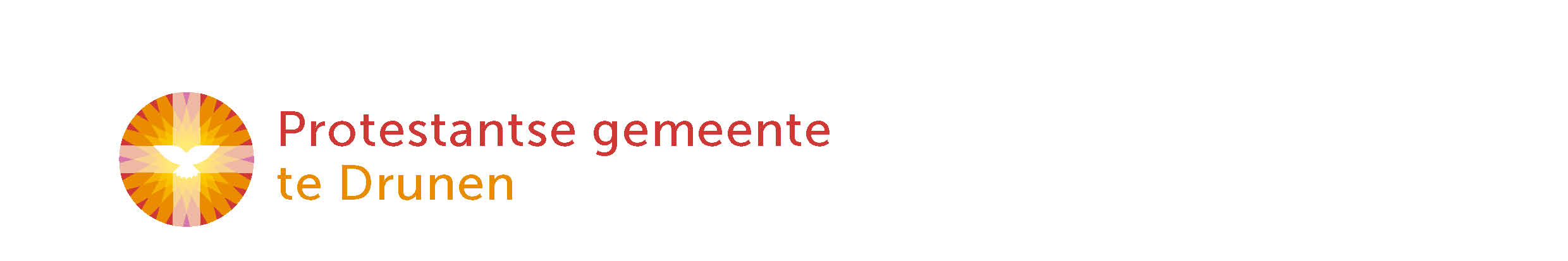 DIENST  10 juli 2022Voorganger; ds. Evert OvereemWelkom en afkondigingen door ouderling van dienstIntochtslied (staande): Lied 146: vers 1,2 en 3                        Votum & GroetLied 146: vers 4 en 5Het grote gebodLied 790GebedKinderlied van juli: 	God kent jouw vanaf het beginhttps://youtu.be/oJUGKeS1hHc Schriftlezing: Psalm 146Lied 146C: vers 3, 5, 6 en 7VerkondigingLied 748: vers 3, 4 en 5Dankgebed en voorbedeSlotlied: Lied 793Zegen, afgesloten met het zingen van 3x Amen